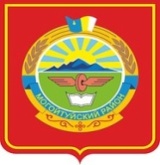 Забайкальский крайМуниципальный район «Могойтуйский район»КОНТРОЛЬНО-СЧЁТНАЯ ПАЛАТАГагарина ул., д.19, п.Могойтуй, Могойтуйский район, Забайкальский край, 687420Тел./факс (30255) 2-12-30, Email: kspmog@mail.ruОКПО 12644168, ОГРН 1137580000073, ИНН/КПП 8003039868/800301001Заключение по результатам экспертно-аналитического мероприятия «Экспертиза проекта решения Совета сельского поселения «Боржигантай» «О бюджете сельского поселения «Боржигантай» на 2024 год и плановый период 2025 и 2026 годы»22.11.2023                                                                                                                      № 27-2023 I.Общие положенияНастоящее заключение подготовлено Контрольно-счетной палатой муниципального района «Могойтуйский район» по результатам экспертно-аналитического мероприятия «Экспертиза проекта решения Совета сельского поселения «Боржигантай» «О бюджете сельского поселения «Боржигантай» на 2024 год и плановый период  2025 и 2026 годы» (далее – Экспертиза), проведённого на основании п.п. 1.2. Соглашения о передаче полномочий контрольно-счетного органа сельского поселения по осуществлению внешнего муниципального финансового контроля Контрольно-счетной палате муниципального района от 27.12.2013 г., пункта 1.14 Плана работы Контрольно-счетной палаты муниципального района «Могойтуйский район» на 2023 год.Экспертиза проведена в рамках полномочий Контрольно-счетной палаты муниципального района «Могойтуйский район», установленных:- ст.157 Бюджетного кодекса Российской Федерации (далее – Бюджетный кодекс РФ, БК РФ);- ст.9 Федерального закона от 07.02.2011 №6-ФЗ «Об общих принципах организации и деятельности контрольно-счетных органов субъектов Российской Федерации и муниципальных образований»;- ст.8 Положения о Контрольно-счетной палате муниципального района «Могойтуйский район», утвержденного Решением Совета муниципального района «Могойтуйский район» от 10.12.2021 № 17-55;- Положения о бюджетном процессе в сельском поселении «Боржигантай» от 13.03.2012 года № 13/37-1 (далее – Положение о бюджетном процессе).Предмет экспертно-аналитического мероприятия: проект решения Совета сельского поселения «Боржигантай» «О бюджете сельского поселения «Боржигантай» на 2024 год и плановый  период 2025 и 2026 годы» (далее - проект решения).Цель мероприятия: экспертиза проекта решения Совета сельского поселения «Боржигантай» «О бюджете сельского поселения «Боржигантай» на 2024 год и плановый  период 2025 и 2026 годы» по вопросам определения сбалансированности, обоснованности показателей бюджета, анализу объективности планирования доходов и расходов бюджета, а также на соответствие бюджетному законодательству Российской Федерации и иным нормативным правовым актам сельского поселения при разработке и принятии бюджета на очередной финансовый год и плановый период.Ответственные исполнители: Председатель Контрольно-счетной палаты муниципального района «Могойтуйский район» Багдаева Д.Б. Общая характеристика проекта решения «О бюджете сельского поселения «Боржигантай»на 2024 год и плановый период 2025 и 2026 годы»Администрацией  сельского поселения «Боржигантай» (далее – администрация поселения) на экспертизу и в Совет поселения представлен проект решения Совета сельского поселения «Боржигантай» «О бюджете сельского поселения «Боржигантай» на 2024 год и плановый  период 2025 и 2026 годы» 03.11.2023 года первоначально, 17.11.2023 c изменениями. В соответствии с п.1 ст.185 БК РФ местные администрации муниципальных образований вносят на рассмотрение законодательного (представительного) органа проект решения о местном бюджете в сроки, установленные муниципальным правовым актом представительного органа муниципального образования, но не позднее 15 ноября текущего года.Согласно положениям п.29 ч.3 Положения о бюджетном процессе поселения Администрация  СП «Боржигантай» вносит на рассмотрение Совету СП «Боржигантай» проект бюджета на очередной финансовый год и плановый период в срок не позднее 15 ноября текущего года.Таким образом, внесение проекта решения о бюджете поселения на рассмотрение в Совет сельского поселения «Боржигантай»  осуществлено с соблюдением установленных законодательством сроков.Перечень документов, представленных одновременно с проектом решения, соответствует требованиям ст.184.2 Бюджетного кодекса РФ, п.28 Положения о бюджетном процессе поселения.Заключение подготовлено на основании представленных одновременно с проектом бюджета документов:- пояснительная записка к проекту решения о бюджете сельского поселения  «Боржигантай» на 2024 год;- основные направления развития бюджетной и налоговой политики сельского поселения "Боржигантай" на 2024 год и плановый период 2025 и 2026 годы (в целях обеспечения сбалансированности и сохранения устойчивости бюджета поселения);- прогноз социально-экономического развития сельского поселения «Боржигантай» на 2024 и плановый период 2025 и 2026 годы; - предварительные итоги социально-экономического развития сельского поселения за 10 месяцев 2023 года и ожидаемые итоги социально-экономического развития поселения за 2023 год;- оценка ожидаемого исполнения бюджета на 2023 год.Предельный объем муниципального долга сельского поселения  в статье 5 проекта решения предложен в размере 0,0 тыс.рублей.1.1.Соблюдение требований действующего бюджетного законодательства при формировании и представлении проекта бюджетаВ проекте решения о бюджете СП «Боржигантай» на 2024 год и плановый период 2025-2026 годы в соответствии со ст.184.1 БК РФ содержатся основные характеристики бюджета поселения (общий объем доходов, общий объем расходов), установлены перечни главных администраторов доходов бюджета, перечень главных администраторов источников финансирования дефицита бюджета и общий объем бюджетных ассигнований,  предельный объем муниципального долга муниципального образования, верхний предел муниципального внутреннего долга, объем расходов на обслуживание муниципального внутреннего долга. В проекте решения в нарушение положений п.1 ст.184 БК РФ не соблюдена норма об установлении дефицита (нулевого или с указанием сбалансированности).В соответствии с требованиями п.4 ст.169 БК РФ и п.8 Положения о бюджетном процессе поселения проект бюджета составлен на три года - очередной финансовый год (2024 год) и на плановый период (2025 и 2026 годов), учтены положения п.4 ст.184.1 БК РФ путем изменения параметров планового периода бюджета и добавления к ним параметров второго года планового периода.Предусмотренные в проекте бюджета поселения верхний предел муниципального внутреннего долга, предельный объем расходов, связанных с обслуживанием муниципального внутреннего долга не противоречат требованиям статей 107, 92.1, 96 Бюджетного кодекса РФ.             Принятое Советом поселения решение на очередной финансовый год и плановый период подлежит направлению Главе поселения для подписания в течение 3 рабочих дней со дня принятия. Указанное решение о бюджете подлежит подписанию и обнародованию в течение 3 рабочих дней. Решение о бюджете вступает в силу после его обнародования в соответствии со ст.47 Федерального закона № 131-ФЗ от 06.10.2003 г. «Об общих принципах организации местного самоуправления в Российской Федерации» и п.56 «Положения о бюджетном процессе в СП «Боржигантай».    1.2. Основные  параметры проекта решения о бюджете СП «Боржигантай» на 2024 год.Статьей 1 проекта решения Совета сельского поселения о бюджете в соответствии со ст.184.1 Бюджетного кодекса РФ утверждены следующие основные характеристики бюджета поселения:Объем  доходов бюджета СП «Боржигантай» планируется на 2024 год - в сумме 4605,2 тыс. рублей, в том числе собственные доходы – 797,7 тыс.рублей и безвозмездные поступления 4308,1 тыс.рублей, на 2025 год - в сумме 4776,66 тыс.рублей, в том числе безвозмездные поступления 4445,86 тыс.рублей и на 2026 год – 4756,66 тыс.рублей, в том числе безвозмездные поступления 4425,86 тыс.рублей.Объем расходов бюджета СП «Боржигантай» на 2024 год планируется в сумме 4605,2 тыс. рублей, на 2025 год в сумме 4776,66 тыс.рублей и на 2026 год в сумме 4756,66 тыс.рублей.Бюджет поселения сбалансирован по доходам и расходам. Размер дефицита бюджета проектом решения не предложен на 2024 год и на плановый период 2025 и 2026 годов. Чтобы соответствовать принципу сбалансированности бюджета, установленному статьей 33 БК РФ, проект бюджета с учетом данных приложений должен быть сформирован без дефицита.  Статьей 2 проекта решения  предложены к утверждению:Перечень  главных администраторов доходов бюджета поселения администратором (Приложение № 1 к проекту решения);Перечень кодов подвидов доходов бюджета по видам доходов бюджета, закрепленным за главным администратором (Приложение № 2 к проекту решения) которым является администрация сельского поселения «Боржигантай»;Перечень главных администраторов  источников внутреннего финансирования дефицита бюджета сельского поселения «Боржигантай» администратором (Приложение № 3 к проекту решения).Статьей 3 проекта решения предложены к утверждению:Объем налоговых поступлений, объем неналоговых поступлений и межбюджетных трансфертов, получаемых из других бюджетов бюджетной системы на 2024 год и на плановый период 2025 и 2026 годы предусмотрены к утверждению (Приложение № 4 к проекту решения).Статьей 4 проекта решения предложены к утверждению:Распределение бюджетных ассигнований по разделам, подразделам, целевым статьям и видам расходов классификации расходов бюджета сельского поселения «Боржигантай» на 2024 год и на плановый период 2025 и 2026 годов (Приложение № 5 к проекту решения);Ведомственная структура расходов бюджета сельского поселения «Боржигантай» на 2024 год и на плановый период 2025 и 2026 годов (Приложение № 6 к проекту решения).При установленных основных параметрах бюджета поселения статьей 5 проекта решения утверждены:В соответствии с п.3 ст.184.1 Бюджетного кодекса РФ: предельный объем муниципального долга сельского поселения «Боржигантай» на 2024 год и плановый период 2025 и 2026 годы в размере 0,0 тыс. рублей, верхний предел муниципального  внутреннего долга,  в том числе верхний предел муниципального долга по муниципальным гарантиям на 1 января 2025 года, 1 января 2026 года и 1 января 2027 года в размере 0,0 тыс. рублей. Предельный объем расходов на обслуживание муниципального  внутреннего долга  на 2024 год и плановый период 2025 и 2026 годы в размере 0,0 тыс. рублей.      В соответствии с п.3 ст.184.1 Бюджетного кодекса РФ предложены к утверждению источники финансирования дефицита бюджета на 2024 год и плановый период 2025 и 2026 годы (Приложение № 7). Размер резервного фонда сельского поселения на 2024 год и плановый период 2025 и 2026 годы не установлен. Размер резервных фондов исполнительных органов государственной власти (местных администраций) устанавливается законами (решениями) о соответствующих бюджетах (ст.81 Бюджетного кодекса РФ). Основные характеристики бюджета поселения на 2024 год и на плановый период 2025 и 2026 годов согласно приложениям № 4,5,6 к проекту решения о бюджете представлены в таблице № 1.Основные характеристики бюджета поселения на бюджетный цикл 2024-2026 годовТаблица № 1 (тыс. руб.)Согласно оценке ожидаемого исполнения бюджета за 2023 год, объем доходов, поступающих в бюджет ниже на 272,7 тыс.рублей объема доходов, утвержденного решением о бюджете поселения на 2023 год (5009,5 тыс.руб.) за счёт увеличения показателя по безвозмездным поступлениям. При этом сумма запланированных расходов в сравнении с аналогичным показателем на 2023 год ожидается значительно ниже на 1527,8 тыс.рублей.Профицит бюджета в 2023 году ожидается в сумме 1255,1 тыс.рублей. По итогам года данная сумма будет уточнена фактическим исполнением бюджета. Согласно данным отчета об исполнении бюджета за 10 месяцев 2023 года формы отчета 0503117 объем утвержденных бюджетных назначений по доходам составил 9640,7 тыс.руб., исполнение составило 8649,4 тыс.руб. или 89,7 %.Налоговые и неналоговые доходы поступили в сумме 297,0 тыс.руб. или 80,8 % от утвержденных бюджетных назначений, безвозмездные поступления составили 8352,3 тыс.руб. или 90 % от утвержденных бюджетных назначений.Предусмотренный проектом решения объем доходов бюджета на 2024 год ниже показателя оценки ожидаемого исполнения бюджета 2023 года на 404,3 тыс.рублей или на 91,9 % к 2023 году, что обусловлено снижением планируемого объема безвозмездных поступлений на 333,9 тыс.рублей или 7,2 %. В представленном проекте решения на 2025 и 2026 годы объем доходов спрогнозирован с тенденцией к росту в сравнении с  уровнем 2024 года.1.3. Основные показатели прогноза социально-экономического развития СП «Боржигантай» Проект бюджета согласно п.1 ст.169 БК РФ составляется на основе прогноза социально-экономического развития в целях финансового обеспечения расходных обязательств.Прогноз социально-экономического развития представлен в виде приложения к Постановлению администрации СП «Боржигантай» от 09.11.2023 года № 27 «Об утверждении Прогноза социально-экономического развития сельского поселения «Боржигантай» на 2024 год и плановый период 2025-2026 годы».	 В соответствии со ст.173 БК РФ и п.13 Положения о бюджетном процессе поселения прогноз социально-экономического развития сельского поселения разработан в установленном порядке на период не менее трех лет. Прогноз социально-экономического развития на очередной финансовый год и плановый период разрабатывается путем уточнения параметров планового периода и добавления параметров второго года планового периода.    В пояснительной записке к прогнозу социально-экономического развития приводится обоснование параметров прогноза, в том числе их сопоставление с ранее утвержденными параметрами с указанием причин и факторов прогнозируемых изменений (п.4 ст.173 БК РФ), показатели розничного товарооборота и размера фонда оплаты труда отсутствует,  что не позволяет в полной мере провести анализ основных параметров прогноза.    Изменение прогноза социально-экономического развития муниципального образования в ходе составления или рассмотрения проекта бюджета влечет за собой изменение основных характеристик проекта бюджета.  По данным Росстата общая площадь земель муниципального образования равна 32584,7 га. Населенный пункт – село Боржигантай. Общая протяженность улиц, проездов, набережных на конец года – 19,8 км.   Согласно открытым данным  Федеральной службы государственной статистики по адресу https://rosstat.gov.ru  численность сельского населения составляет на 01.01.2023 года 622 человек, что на 159 человек ниже показателя предшествующего года на 01.01.2022 года (781 человек,  из них экономически активное население – 580 по данным СП).   Общий коэффициент естественного прироста (убыли) равен -3,1. Число родившихся (без учета мертворожденных) - 6, число умерших – 8. Общий коэффициент рождаемости равен 9,6,  общий коэффициент смертности равен 12,7. Естественный прирост (убыль) равен -2.Зарегистрировано в СП «Боржигантай» сельскохозяйственных предприятий  - 1, АПК "Боржигантай". Функционируют 4 организации розничной торговли индивидуальных предпринимателей, аптечные киоски и пункты - 1, столовые учебных заведений – 1.   По социально-культурным объектам поселения: согласно предоставленным поселением данным посещают дошкольное учреждение 26 детей, общеобразовательную школу 86 учащихся. Культурный досуг населения обеспечивается работниками Дома культуры и библиотеки (предварительные 	итоги социально-экономического развития сельского поселения «Боржигантай» за 10 месяцев 2023 года и ожидаемые итоги социально-экономического развития сельского поселения «Боржигантай» за 2023 год).1.4. Доходная часть бюджета поселения  на 2024 год и плановый  период 2025 и 2026 годыДоходная часть бюджета сформирована в соответствии со ст.174.1 БК РФ, проектом Решения Совета муниципального района «Могойтуйский район» «О бюджете муниципального района «Могойтуйский район» на 2024 год и плановый период 2025 и 2026 годы».Доходную часть бюджета СП «Боржигантай» согласно ст.41 БК РФ составляют налоговые и неналоговые доходы, безвозмездные поступления.   Доходы  бюджета  СП «Боржигантай» на 2024 год  предложены в общем объеме 4605,2 тыс. рублей. Ниже приведено детализированное сравнение показателей доходной части по анализируемым периодам с оценкой ожидаемого исполнения бюджета за 2023 год.Основные характеристики объёма доходов бюджета сельского поселения «Боржигантай» в анализируемом периодеТаблица №2 (тыс.руб.)Данные из таблицы № 2, отражают следующее: предлагаемый к утверждению объем доходов поселения на 2024 год составит 4605,2 тыс. руб., на плановый период 2025-2026 годов 4776,66 тыс. руб. и 4756,66 тыс. руб. соответственно за счет планируемого  увеличения (уменьшения) безвозмездных поступлений из бюджетов бюджетной системы РФ. Безвозмездные поступления:по прогнозу 2024 года, составят 4308,1 тыс. руб., что на 333,9 тыс. руб. меньше объёма ожидаемых поступлений 2023 года или 92,8 %;по прогнозу 2025 года составят 4445,86 тыс. руб., что на 137,76 тыс. руб. или
на 3,2 % больше прогноза на 2024 год, по прогнозу 2026 года планируются в сумме 4425,86 тыс. руб., что на 20,0 тыс. руб. меньше прогноза на 2025 год или 99,5 %.II.Налоговые и неналоговые доходы.В структуре доходов бюджета налоговые и неналоговые доходы бюджета CП «Боржигантай» на 2024 г. запланированы в объеме  297,1 тыс.рублей или 6,4 % от общего объема доходов. Это на 16,3 тыс.рублей выше оценки 2023 года (367,5 тыс.руб.) и ниже на 31,3 тыс.рублей фактического исполнения за 2022 год (328,4 тыс.руб.). 2.1. Налоговые доходы.Налоговые доходы бюджета СП «Боржигантай» на 2024 г. спрогнозированы в объеме 274,1 тыс.рублей. В общей структуре налоговых и неналоговых доходов на 2024 год налоговые доходы составляют 92,2 %.    Налоговые доходы состоят из следующих видов доходов:            -  Налог на доходы физических лиц,-  Налоги на имущество,-  Государственная пошлина.                                                                                                     Налог на доходы физических лиц составляет 38,7 % в структуре  налоговых доходов. Поступление налога на доходы физических лиц в 2024 году прогнозируется в сумме 106,1 тыс. рублей, что выше фактического показателя 2022 года на 18,2 тыс.рублей (поступление на 01.01.2023 – 87,9 тыс.рублей).Прогноз поступления налога на доходы физических лиц в анализируемом периоде:-на 2024 год – 106,1 тыс. руб., увеличение к оценке 2023 года на 7,8 тыс.рублей,-на 2025 год – 119,8 тыс. руб., увеличение к 2024 году на 13,7 тыс.рублей,-на 2026 год – 119,8 тыс. руб., увеличения (уменьшения) к 2025 году нет.В 2024 году рост налоговых доходов обусловлен за счет поступления налогов на имущество: налог на имущество физических лиц и земельный налог – основных бюджетообразующих налогов и сформирован с учетом ожидаемого исполнения за 2023 год и с учетом информации налоговых органов. Налог на имущество спрогнозирован на 2024 год в объеме 10,0 тыс. рублей на уровне объема ожидаемого поступления, а земельного налога ожидается в сумме 148,0 тыс.рублей. На плановый период 2025-2026 годов запланировано всего налогов на имущество  по 178,0 тыс.рублей и 178,0 тыс.рублей соответственно. По государственной пошлине прогнозируемый показатель составил на 2024 год 10,0 тыс.рублей, на плановый период 2025 и 2026 годов 10,0 тыс.рублей и 10,0 тыс. рублей соответственно. План поступлений государственной пошлины составлен по данным главного администратора доходов – администрации СП «Боржигантай».Объем налоговых доходов на плановый период 2025 и 2026 годов прогнозируется в сумме 307,8 тыс.рублей и 307,8,9 тыс.рублей соответственно.2.2. Неналоговые доходы.Неналоговые доходы предусмотрены решением на 2024 год в объеме 23,0 тыс.рублей, что больше на 8,0 тыс.рублей размера аналогичного показателя, утвержденного решением о бюджете на 2023 год и составляет 7,7 % в структуре  налоговых и неналоговых доходов, из них 18,0 тыс.рублей ожидается от прочих неналоговых  доходов.2.3. Безвозмездные поступления.Общий объем безвозмездных поступлений в анализируемом периоде:по прогнозу 2024 года, составят 4308,1 тыс. рублей, что на 333,9 тыс. рублей ниже объёма ожидаемых поступлений 2023 года, в том числе:дотации бюджетам поселений на выравнивание бюджетной обеспеченности планируется в сумме 4308,1  тыс. рублей;по прогнозу 2025 года составят 4445,86 тыс. рублей, что выше прогнозируемого показателя на 2024 год на 3,2 %, по прогнозу 2026 года планируются в сумме 4425,86 тыс.рублей ниже объема поступлений на 2025 год на 0,4 % – 20,0 тыс.руб.       Утверждаемый объём безвозмездных поступлений имеет тенденцию к уточнению в сторону увеличения (уменьшения) в течение прогнозируемого периода и в принятое решение  о бюджете необходимо своевременно вносить изменения при принятии закона «О бюджете Забайкальского края на 2024 год и на плановый период 2025 и 2026 годов».        Данные приложений по оценке ожидаемого исполнения бюджета и предварительных итогов социально-экономического развития в части исполнения бюджета за 10 месяцев по доходной части бюджета не соответствуют фактическим показателям отчета формы 0503117 за 10 месяцев 2023 года в части безвозмездных поступлений. III. Расходная часть бюджета.            Расходы бюджета по разделам, подразделам, целевым статьям и видам расходов сформированы в соответствии с Приказом от 24 мая 2022 г. № 82н «О порядке формирования и применения кодов бюджетной классификации Российской Федерации, их структуре и принципах назначения», вступающими в силу с 1 января 2023 года.Формирование объема и структуры расходов бюджета поселения осуществлялось с учетом основных направлений бюджетной и налоговой политики поселения на 2024 год и плановый период 2025-2026 годов. Основные направления бюджетной и налоговой политики поселения на 2024 год и плановый период 2025 и 2026 годов не утверждены постановлением администрации СП «Боржигантай» (далее – Основные направления).По структуре и содержанию Основные направления имеют следующий вид: общие положения, цели бюджетной политики на 2024 год, основные направления налоговой политики сельского поселения «Боржигантай» на 2024 год.Основной задачей бюджетной политики в области расходов является обеспечение сбалансированности бюджета, повышение качества человеческого капитала, повышение эффективности бюджетных расходов, создание условий для исполнения полномочий органов местного самоуправления.           В приложении «Предварительные 	итоги социально-экономического развития сельского поселения «Боржигантай» за 10 месяцев 2023 года и ожидаемые итоги социально-экономического развития сельского поселения «Боржигантай» за 2023 год» прогнозируемые данные по показателю в целом за 2023 год в таблице отражены. Информация по бюджетным ассигнованиям по разделам классификации расходов бюджета, предоставленной СП «Боржигантай» и фактического исполнения бюджета по расходам бюджета по состоянию на 01.11.2023 года, представлены в таблице № 3.Общий объем и структура расходов бюджета в сельском поселении «Боржигантай»Таблица №3 (тыс.руб.)Исходя из данных Таблицы № 3, можно сделать вывод, что проектом решения в анализируемом периоде 2024 года предусматривается уменьшение расходов в суммарном выражении на 3510,5 тыс.рублей или на 56,7 % по сравнению с показателем фактического исполнения за 10 месяцев 2023 года. Это обусловлено тем, что в 2024 году не планируется расходов по разделу «Жилищно-коммунальное хозяйство» и «Национальная экономика», как в 2023 году, где по подразделу «Благоустройство» направлено средств на сумму 3758,4 тыс.рублей и подразделу «Дорожное хозяйство» 38,0 тыс.рублей.Общий объем  расходов бюджета на 2024 год запланирован в сумме 4605,2 тыс.рублей. Прогнозируемые расходы в 2025 и 2026 годах предложены в сумме 4776,66 тыс.рублей  и  в сумме 4756,66 тыс.рублей соответственно.В 2024 году из 3 разделов бюджетной классификации расходов увеличение бюджетных ассигнований по отношению к факту 10 месяцев 2023 года планируется по разделу «Общегосударственные вопросы» на 15,5 %.По разделам «Национальная оборона», «Жилищно-коммунальное хозяйство» и «Национальная экономика» на 2024 год и плановый период 2025-2026 годов расходы не предусмотрены.В структуре расходов наибольший удельный вес занимают расходы на финансирование общегосударственных расходов: в 2024 году – 92,6 % от общего объема расходов, в 2025 году и 2026 году – 89,5 %; наименьший – «Национальная безопасность и правоохранительная деятельность» - в 2024, 2025 и 2026 годах– 3,7 %, 3,6% и 3,6% соответственно от общего объема расходов.В приложениях № 5,6 по строкам «Общегосударственные вопросы» и «Социальная политика»  отсутствуют итоговые значения разделов.На реализацию подраздела 0113 «Другие общегосударственные расходы» непрограммными расходами предусмотрены бюджетные ассигнования на 2024 год в сумме 2931,56 тыс. руб., что соответствует сумме, отраженной в пояснительной записке.В составе непрограммных расходов предусмотрены следующие бюджетные ассигнования:- Фонд оплаты государственных (муниципальных) органов;- Взносы по обязательному социальному страхованию  и выплаты денежного содержания и иные выплаты работникам государственных (муниципальных) органов;- Иные закупки товаров, работ и услуг для обеспечения государственных (муниципальных нужд).    В разрезе муниципальных программ анализ не проводился в виду отсутствия данных.IV. Предельный объем муниципального долга сельского поселения  с указанием верхнего предела муниципального внутреннего долга  Предельный объем внутреннего муниципального долга  сельского поселения  на   2024 год установлен в размере 0,0 рублей, что не противоречит статьям Бюджетного Кодекса РФ.    Верхний предел муниципального внутреннего долга  сельского поселения  также установлен в размере 0,0 рублей, что тоже не противоречит статьям Бюджетного Кодекса РФ.                                                   V. Выводы.1. Проект решения предоставлен на рассмотрение в Совет сельского поселения «Боржигантай»  осуществлено с соблюдением установленных законодательством сроков.2. В соответствии с требованиями п.4 ст.169 БК РФ проект бюджета составлен на три года: очередной финансовый 2024 год и плановый период 2025 и 2026 годы.            3. В решении соблюдены требования и ограничения, установленные БК РФ:по сбалансированности бюджета (ст.33 БК РФ);по определению верхнего предела муниципального внутреннего долга по состоянию на 1 января года, следующего за очередным финансовым годом и каждым годом планового периода (п.2 ст.107 БК РФ);по объему бюджетных ассигнований, направляемых на исполнение публичных нормативных обязательств (п.3 ст. 184.1 БК РФ).4. Проект бюджета составлен на основе прогноза социально-экономического развития сельского поселения «Боржигантай» на 2024 год и плановый период 2025-2026 годы», что соответствует требованиям ст.172 БК РФ. Основные характеристики проекта решения о бюджете, к которым в соответствии со ст. 184.1 БК РФ относятся: общий объем доходов, общий объем расходов прогнозируются:на 2024 финансовый год:по доходам – в сумме 4605,2 тыс. рублей, в т.ч.: налоговые и неналоговые доходы определены в сумме 297,1 тыс. руб., безвозмездные поступления – 4308,1 тыс. руб.;по расходам – в сумме 4605,2 тыс. рублей;на 2025 финансовый год: по доходам – в сумме 4776,66 тыс. рублей, в т.ч.: налоговые и неналоговые доходы определены в сумме 330,8 тыс. руб., безвозмездные поступления – 4445,86 тыс. руб.; по расходам – в сумме 4776,66 тыс. рублей;на 2026 финансовый год:по доходам – в сумме 4756,66 тыс. рублей, в т.ч.: налоговые и неналоговые доходы определены в сумме 330,8 тыс. руб., безвозмездные поступления – 4425,86 тыс. руб.; по расходам – в сумме 4756,66 тыс. рублей. Прогноз поступления от неналоговых доходов на 2024 год - 23,0 тыс.руб., 2025 год – 23,0 тыс.руб. и на 2026 год – 23,0 тыс. руб. Анализ составляющих показателей доходов поселения показал, что увеличение от налоговых доходов на 2024 год и плановый период 2025 и 2026 годов прогнозируется в основном за счет планируемого роста поступлений по НДФЛ и налогов на имущество. Данные приложений по оценке ожидаемого исполнения бюджета и предварительных итогов социально-экономического развития в части исполнения бюджета за 10 месяцев по расходной части бюджета частично соответствуют аналогичным показателям отчета формы 0503117 за 10 месяцев 2023 года. Объём предусмотренных бюджетом расходов бюджета поселения в приложениях к проекту соответствует суммарному объему расходов бюджета в тексте проекта решения. В проекте решения не соблюдена норма об установлении дефицита (нулевого или с указанием сбалансированности). Необходимо внести в тексте проекта решения пунктом 3 к части 1 и 2 статьи 1 соответственно слова «3) дефицит бюджета поселения в сумме 0,00 тыс. рублей» и «3) дефицит бюджета поселения на 2025 год в сумме 0,00 тыс. рублей, на 2026 год 0,00 тыс. рублей».   10. В соответствие п.3. ст.184.1 Бюджетного кодекса РФ в части состава показателей, утверждаемых в проекте бюджета сельского поселения, представлены к утверждению источники финансирования дефицита бюджета на очередной финансовый год (очередной финансовый год и плановый период). 11. Верхний предел муниципального долга и объем расходов на обслуживание муниципального долга сельского поселения «Боржигантай» муниципального района «Могойтуйский район» (далее – поселения), соответствует значениям, предусмотренным статьей 107 Бюджетного кодекса Российской Федерации. 12. Проект решения в целом соответствует нормам и положениям бюджетного законодательства Российской Федерации. И может быть рекомендован к его рассмотрению Советом сельского поселения, при условии приведения проекта решения о бюджете в соответствие с нормами бюджетного законодательства, а именно в части внесения в статью 1 проекта решения показателей дефицита бюджета, изложенного контрольно-счетным органом в настоящем Заключении.Полагаем, что основными задачами принимаемого проекта решения остаются сохранение объема доходов, приоритетность и эффективность расходов, обеспечение сбалансированности бюджета.В целом относительно расходов местного бюджета, по мнению Контрольно-счетной палаты, многое зависит от правильного, экономного, эффективного их использования. Безусловно, положительным моментом при этом станет работа над сокращением дебиторской задолженности по налогам на имущество физических лиц, в том числе просроченной.VI. Предложения.   Контрольно-счетная палата муниципального района «Могойтуйский район» по результатам проведенного экспертно-аналитического мероприятия по экспертизе проекта решения Совета сельского поселения «Боржигантай» «О бюджете сельского поселения «Боржигантай» на 2024 год и плановый  период 2025 и 2026 годы» предлагаетАдминистрации сельского поселения:  1. Для пополнения доходной части бюджета необходимо продолжить работу по улучшению администрирования доходов, поиску резервов по увеличению объема налоговых и неналоговых поступлений, в том числе НДФЛ. Принять меры по погашению в бюджет имеющейся накопленной задолженности по имущественным налогам физических лиц, либо списанию задолженности, невозможной к взысканию в соответствии со статьей 59 Налогового Кодекса Российской Федерации.2. В соответствии со статьей 184.2 Бюджетного Кодекса РФ и статьей 28 Положения «О бюджетном процессе в сельском поселении «Боржигантай» представлять в Совет сельского поселения «Боржигантай» в полном объеме документы и материалы, представляемые организацией одновременно с проектом бюджета.3. В срок до 01.12.2023 года внести изменения в проект решения с учетом изложенных замечаний в настоящем Заключении Контрольно-счетной палаты по размеру дефицита бюджета на бюджетный цикл 2024-2026 годов в статье 1 проекта решения и приложениях №5,6.Совету сельского поселения предлагается  рассмотреть проект решения и приложения к нему с учетом внесения изменений и дополнений в них администрацией поселения, изложенных  Контрольно-счетной палатой в настоящем заключении. При соблюдении вышеперечисленных условий утвердить проект решения и приложения к нему.           Председатель                                                                                        Д.Б.Багдаева      Наименование показателя2023 год2023 год2023 год2024 год2024 год2025 год2025 год2026 год2026 годНаименование показателяОценка ожидаемого исполнения бюджетав 2023 годуРешение на 2023 год(первонач.редакция от 27.12.2022 № 24-1) Откло-нение в абсолют-ной величине (гр.3-гр.2)Проект решенияОтклонениек оценке ожидаемого исполнения бюджетав 2023 году (%)Проект решенияОтклонение к решению 2023 г (%)Проект решенияОтклонениек решению 2023 г (%)12345678910Доходы бюджета всего:5009,55282,20272,74605,291,94776,6690,44756,6690,0Из них:Налоговые и неналоговые доходы367,5357,6-9,9297,180,8330,892,5330,892,5Безвозмездные поступления4642,04924,60282,64308,192,84445,8690,24425,8689,8Расходы:3754,45282,201527,84605,2122,64776,6690,44756,66Дефицит ( -), профицит (+)+1255,101255,10х0000Наименование доходовОценка ожидае-мого испол-нения за 2023 год2024 год2024 год2025 год2025 год2026 год2026 годНаименование доходовОценка ожидае-мого испол-нения за 2023 годПрогноз 2024 годаОтклонениек оценкеожидаемого исполнения    (+,-)Прогноз 2025 годаТемп роста 2025/ 2024(%)Прогноз 2026годаТемп роста 2026/2025 (%)НАЛОГОВЫЕ И НЕНАЛОГОВЫЕ ДОХОДЫ367,5297,1-70,4330,8111,3330,80НАЛОГОВЫЕ  ДОХОДЫ352,5274,1-78,4307,8112,3307,80Налог на доходы физических лиц98,3106,17,8119,8112,9119,80НАЛОГИ НА ИМУЩЕСТВО244,2158,0-86,2178,0112,6178,00Налог на имущество физических лиц10,010,0015,0150,015,00Земельный налог234,2148,0-86,2163,0110,1163,00ГОСУДАРСТВЕННАЯ ПОШЛИНА10,010,0010,0010,00НЕНАЛОГОВЫЕ ДОХОДЫ 15,023,08,023,0023,00Административные платежи и сборы5,05,005,005,00Прочие неналоговые доходы сельского поселения10,018,08,018,0018,00БЕЗВОЗМЕЗДНЫЕ ПОСТУПЛЕНИЯ4642,04308,1-333,94445,86103,24425,8699,5Доходы бюджета – всего5009,54605,2-404,34776,66103,74756,6699,5ПоказателиФактическое исполнение бюджетана 01.11.2023 Проект решения на 2024 годПроект решения на 2025 годПроект решения на 2026 годОтклонение, %Отклонение, %Отклонение, %ПоказателиФактическое исполнение бюджетана 01.11.2023 Проект решения на 2024 годПроект решения на 2025 годПроект решения на 2026 год2024/20232025/20242026/2025Общегосударственные вопросы3693,44264,564274,564254,56115,500Национальная оборона137,8000ХххНациональная безопасность и правоохранительная деятельность 189,1171,3171,3171,390,600Национальная экономика38,0000ХХХЖилищно-коммунальное хозяйство3758,4000хххСоциальная политика299,0169,34330,8330,856,6195,30Итого:8115,74605,24776,664756,6656,7103,799,6